AZZAROCOASTLINE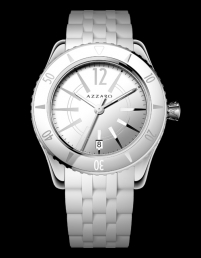 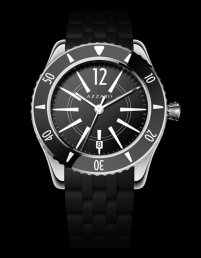                           AZ2200–12AA-01A                                                     AZ2200-12BB-01B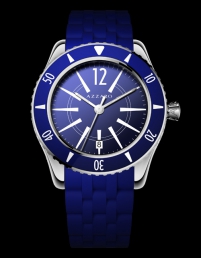 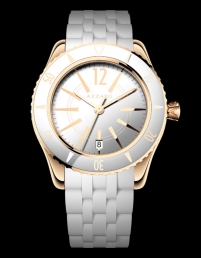                           AZ2200-12EE-01E                                                        AZ2200-52AA-05A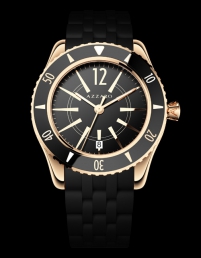 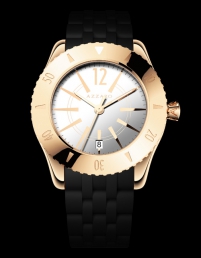                             AZ2200-52BB-05B                                                      AZ2200-52BB-050  